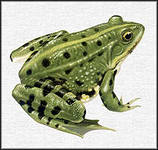 ПАСПОРТ ПРОЕКТА       «Лягушка»Автор проекта:Ефремова С.И.Воспитатель высшей категорииМБДОУ ЦРР ДС № 51Озёрск , 2014Название проекта: «Лягушка».Автор проекта: Ефремова Светлана Ивановна.Цель:  систематизировать знания, стимулирующие развитие познавательных и творческих способностей в процессе знакомства с представителями отряда бесхвостых земноводных - лягушками.    Задачи: Расширять знания о лягушках, как представителей животного мира, о среде их обитания.Формировать осознанно-правильное отношение к представитялям животного мира.Вид проекта: познавательно-исследовательскийВремя реализации: три месяца.Участники проекта: дети средней группы, воспитатель, музыкальный руководитель, родители.Актуальность: в период дошкольного детства формируются первоосновы экологического мышления, если взрослый показывает маленькому человеку прекрасный мир природы, помогает наладить взаимоотношения с природой. Детям необходимо дать представление о лягушке как о символе скрытой красоты. Объяснить, что маленькие животные беззащитны, вызвать сочувствие, стремление защищать животных.Основные направления реализации проекта:Разработать проект.Разработать и провести цикл занятий:- познавательное занятие «Рассказ о лягушке»;- наблюдение лягушки в террариуме;- викторина «Лучший знаток лягушек»;-чтение литературы «Царевна лягушка» - русская народная сказка; В. Бианки «Голубые лягушки», В. Гаршин «Лягушка путешественница».Продукт предполагаемой деятельности: оригами «Лягушка», лепка «Лягушонок», рисование «Царевна-лягушка». Организация творческой деятельности: Развлечение для детей и родителей «Лягушкин день».Выставка детских рисунков.Физкультура и здоровье:Экологические походы на водоём.Подвижная игра «Лягушки».Организация зоны здоровья.Акции:Трудовой десант.Оснащение предметно-развивающей среды в группе.Изготовление макета «Болото».Оформление альбома «Эти разные лягушки».Работа с родителями:Родительское собрание о проектном методе обучения.Публикация работ и фотографий (на сайте МБДОУ ЦРР ДС № 51).Социальное развитие:Создание библиотеки в группе по данной теме.Этапы проекта:Познавательный: составление паспорта проекта, подбор художественной литературы, подбор дидактических игр, разработка консультаций для родителей, сбор фотографий о животных.Выполнение проекта: проведение познавательных бесед, познавательных занятий с рассказом о лягушках, дидактических игр, чтение художественной литературы, рисование, лепка, аппликация, составление рассказов по картине. Результаты: презентация мини-музея «Лягушки».